MISTROVSTVÍ JIHOČESKÉHO KRAJE 9. 4. 2016 
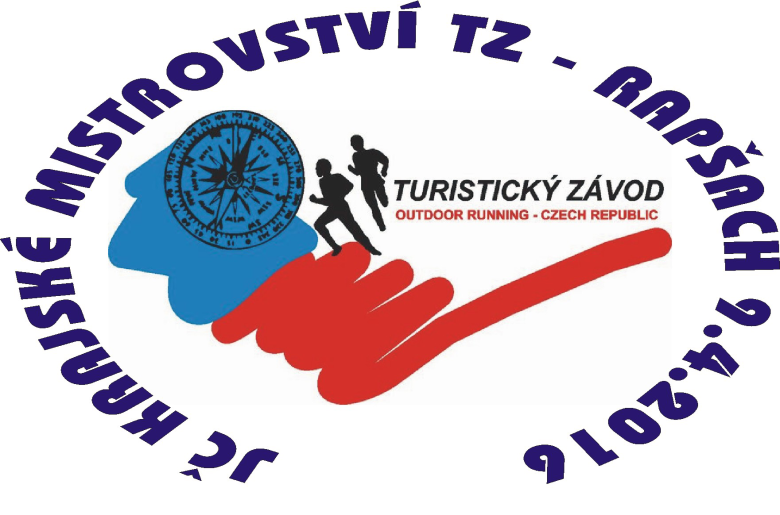 Pořadatel: Asociace TOM ČR Práčata Rapšach Místo konání: Rapšach Ředitel závodu: Karel Snětina Hlavní rozhodčí: Martin Kvapil Stavitel tratí: Martin Kvapil Počtářská komise: Jan Tůma 


Nejmladší žákyně Nejmladší žáci Mladší žákyně Mladší žáci Starší žákyně Starší žáci Mladší dorostenky Mladší dorostenci Starší dorostenky Starší dorostenci Ženy - A Muži - A Ženy - B Muži - B Bílý pohár Červený pohár um.závodnícioddílstanovištěstanovištěstanovištěstanovištěstanovištěstanovištěstanovištěstanovištěstanovištěstanovištěstanovištěstanovištěna tratiTMzdrženíkonečnýbodyVTum.závodnícioddílVSOaOmLLUMPTTDKPČna tratiTMzdrženíkonečnýbodyVT1Lucie Machačová (7)TOM Práčata Rapšach------0ok0100100:25:3220:00:000:27:32100II. VTP12Karolína Dvořáková (6)TOM Práčata Rapšach------0ok0103100:28:0650:01:000:32:0683,4III. VTP13Nela Kykrychová (7)TOM Práčata Rapšach------0ok0303010:30:2570:00:000:37:2564,1P14Šarlota Získalová (7)Kamarádi Pacov------1ok0102100:32:2750:00:000:37:27645Mariana Žiaková (7)ZŠ a MŠ Č. Velenice------0ok2104140:26:18120:00:000:38:1860,96Štěpánka Vaňátková (8)TOM Práčata Rapšach------0ok0202000:37:2840:00:000:41:2849,47Simona Šimáčková (8)TOM Práčata Rapšach------0ok0212000:39:3950:00:000:44:3937,88Silvie Hrubá (6)Kamarádi Pacov------1ok2023210:35:32110:00:000:46:32319Barbora Straková (7)Kamarádi Pacov------1ok0115360:31:39170:00:000:48:3923,3um.závodnícioddílstanovištěstanovištěstanovištěstanovištěstanovištěstanovištěstanovištěstanovištěstanovištěstanovištěstanovištěstanovištěna tratiTMzdrženíkonečnýbodyVTum.závodnícioddílVSOaOmLLUMPTTDKPČna tratiTMzdrženíkonečnýbodyVT1Petr Plášil (6)Kamarádi Pacov------0ok0000200:24:3820:00:000:26:38100II. VTP12Josef Břenek (8)TOM Práčata Rapšach------0ok0110000:26:3820:00:000:28:3892,5II. VTP13Daniel Šikr (8)TOM Práčata Rapšach------0ok0000000:34:0000:00:000:34:0072,3P14Jiří Plášil (6)Kamarádi Pacov------0ok0205110:26:4990:00:000:35:4965,55Ondřej Šurych (7)Kamarádi Pacov------0ok0107420:29:02140:00:000:43:0238,46Karel Žahour (7)TOM Práčata Rapšach------0ok0106120:33:07100:00:000:43:0738,1P17Dominik Dvořák (7)TOM Práčata Rapšach------0ok2011130:37:4380:00:000:45:4328,38Antonín Ouška (9)TOM Práčata Rapšach------0ok2202230:38:11110:00:000:49:1115,3um.závodnícioddílstanovištěstanovištěstanovištěstanovištěstanovištěstanovištěstanovištěstanovištěstanovištěstanovištěstanovištěstanovištěna tratiTMzdrženíkonečnýbodyVTum.závodnícioddílVSOaOmLLUMPTTDKPČna tratiTMzdrženíkonečnýbodyVT1Magdalena Jandová (4)ZŠ a MŠ Č. Velenice2--ok0ok0100000:19:4130:00:000:22:41100II. VTP12Klára Oušková (5)TOM Práčata Rapšach0--ok0ok0100000:22:5010:00:000:23:5094,9II. VTP13Tereza Dvořáková (5)TOM Práčata Rapšach0--ok0ok0201000:24:5730:00:000:27:5776,8P14Eva Mikudimová (5)TOM Práčata Rapšach0--ok0ok0311020:25:0870:00:000:32:0858,35Veronika Břenková (4)TOM Práčata Rapšach0--ok0ok0220200:26:4160:00:000:32:4155,96Tereza Zlamšídlová (4)ZŠ a MŠ Č. Velenice2--ok0ok0124130:22:26130:00:000:35:2643,8um.závodnícioddílstanovištěstanovištěstanovištěstanovištěstanovištěstanovištěstanovištěstanovištěstanovištěstanovištěstanovištěstanovištěna tratiTMzdrženíkonečnýbodyVTum.závodnícioddílVSOaOmLLUMPTTDKPČna tratiTMzdrženíkonečnýbodyVT1Samuel Gabčo (4)ZŠ a MŠ Č. Velenice0--ok0ok0300000:18:2030:00:000:21:20100II. VTP12Vojtěch Adam (4)TOM Práčata Rapšach0--ok0ok0100000:22:2110:00:000:23:2190,5II. VTP13Ondřej Šikr (5)TOM Práčata Rapšach0--ok0ok0100000:23:2110:00:000:24:2185,9III. VTP14Jan Trsek (4)ZŠ a MŠ Č. Velenice0--ok0ok0210000:24:1730:00:000:27:1772,1P15Jakub Zvěřina (5)TOM Práčata Rapšach0--ok0ok0202220:20:1480:00:000:28:1467,76Ondřej Machač (5)TOM Práčata Rapšach0--ok0ok0200010:26:1930:00:000:29:1962,67Josef Plášil (4)Kamarádi Pacov2--ok0ok0201100:25:0460:00:000:31:0454,48Vít Plášil (5)Kamarádi Pacov2--ok0ok0211010:32:0370:00:000:39:03179Jiří Daněk (5)TOM Práčata Rapšach0--ok0ok0306040:27:13130:00:000:40:1311,510Milan Vaňátko (4)TOM Práčata Rapšach0--ok1ok2315420:22:33180:00:000:40:339,911Marek Štochl (5)ZŠ a MŠ Č. Velenice0--ok0ok02211060:29:37210:00:000:50:37012Matěj Zavadil (5)Kamarádi Pacov2--ok0ok03210370:31:18270:00:000:58:180um.závodnícioddílstanovištěstanovištěstanovištěstanovištěstanovištěstanovištěstanovištěstanovištěstanovištěstanovištěstanovištěstanovištěna tratiTMzdrženíkonečnýbodyVTum.závodnícioddílVSOaOmLLUMPTTDKPČna tratiTMzdrženíkonečnýbodyVT1Zuzana Šebestová (2)Rosomáci Suchdol0--ok0ok0200000:18:5720:00:000:20:57100II. VTPP2Klára Zemanová (3)ZŠ a MŠ Č. Velenice0--ok0ok0200000:25:2820:00:000:27:2868,9P13Tereza Žahourová (2)TOM Práčata Rapšach2--ok0ok0300000:22:5650:00:000:27:5666,7P14Anna Večeřová (3)ZŠ a MŠ Č. Velenice0--ok0ok0100100:27:2820:00:300:28:5861,7P15Valerie Nováková (3)TOM Práčata Rapšach0--ok0ok2124320:30:06140:00:000:44:060um.závodnícioddílstanovištěstanovištěstanovištěstanovištěstanovištěstanovištěstanovištěstanovištěstanovištěstanovištěstanovištěstanovištěna tratiTMzdrženíkonečnýbodyVTum.závodnícioddílVSOaOmLLUMPTTDKPČna tratiTMzdrženíkonečnýbodyVT1Vojtěch Vachta (2)Kamarádi Pacov0--ok0ok0200000:19:2220:00:000:21:22100II. VTPP2Vojtěch Čapek (02)Delfíni Borotín0--ok0ok0100000:21:4810:00:000:22:4893,3II. VTPP3František Ouška (3)TOM Práčata Rapšach0--ok0ok0200000:24:1520:00:000:26:1577,1P14Jakub Střítecký (2)TOM Práčata Rapšach0--ok0ok0310000:22:2040:00:000:26:2076,8P15Matěj Volf (03)Delfíni Borotín0--ok0ok0320000:23:3550:00:000:28:3566,2P16Lukáš Herzog (3)TOM Práčata Rapšach2--ok1ok2203000:31:49100:00:000:41:494,37David Sůva (2)Kamarádi Pacov2--ok1ok0323160:26:26180:00:000:44:260um.závodnícioddílstanovištěstanovištěstanovištěstanovištěstanovištěstanovištěstanovištěstanovištěstanovištěstanovištěstanovištěstanovištěna tratiTMzdrženíkonečnýbodyVTum.závodnícioddílVSOaOmLLUMPTTDKPČna tratiTMzdrženíkonečnýbodyVT1Eliška Plášilová (0)Kamarádi Pacov1--ok0ok0300000:26:5040:00:000:30:50100II. VTPP2Erika Bojarčuková (0)Kamarádi Pacov0--ok0ok0203110:31:2770:00:000:38:2775,3PP3Viktorie Stumbauerová (1)TOM Práčata Rapšach0--ok0ok0301120:31:3970:00:000:38:3974,6P14Gabriela Jandová (0)ZŠ a MŠ Č. Velenice2--ok0ok0301000:33:1260:00:000:39:1272,9P15Justýna Schiendlová (0)TOM Práčata Rapšach0--ok0ok2204330:33:43140:00:000:47:4345,2P16Simona Adensamová (1)TOM Práčata Rapšach2--ok0ok0322110:38:13110:00:000:49:1340,47Klára Svobodová (1)Kamarádi Pacov2--ok0ok0300300:43:0080:00:000:51:0034,6um.závodnícioddílstanovištěstanovištěstanovištěstanovištěstanovištěstanovištěstanovištěstanovištěstanovištěstanovištěstanovištěstanovištěna tratiTMzdrženíkonečnýbodyVTum.závodnícioddílVSOaOmLLUMPTTDKPČna tratiTMzdrženíkonečnýbodyVT1Karel Vagner (1)Kamarádi Pacov1--ok0ok0200010:23:1940:00:000:27:19100II. VTPP2Adam Červenka (1)Kamarádi Pacov0--ok0ok2300020:27:2470:00:000:34:2474,1P13Zbyněk Schicker (1)TOM Práčata Rapšach2--ok0ok0300330:34:34110:00:000:45:3433,2P14Miroslav Plch (1)TOM Práčata Rapšach0--ok0ok0320230:36:58100:00:000:46:5828,1P1um.závodnícioddílstanovištěstanovištěstanovištěstanovištěstanovištěstanovištěstanovištěstanovištěstanovištěstanovištěstanovištěstanovištěna tratiTMzdrženíkonečnýbodyVTum.závodnícioddílVSOaOmLLUMPTTDKPČna tratiTMzdrženíkonečnýbodyVT1Lucie Boháčová (99)ZŠ a MŠ Č. Velenice2--ok0ok0201010:30:0860:00:000:36:08100II. VTP12Veronika Oušková (98)TOM Práčata Rapšach0--ok0ok2201010:35:3760:00:000:41:3784,8III. VTP13Karolína Získalová (98)Kamarádi Pacov2--ok0ok0212120:37:12100:00:000:47:1269,4P14Karolína Kubešová (99)Delfíni Borotín2--ok0ok0212130:37:32110:00:000:48:3265,7P1um.závodnícioddílstanovištěstanovištěstanovištěstanovištěstanovištěstanovištěstanovištěstanovištěstanovištěstanovištěstanovištěstanovištěna tratiTMzdrženíkonečnýbodyVTum.závodnícioddílVSOaOmLLUMPTTDKPČna tratiTMzdrženíkonečnýbodyVT1Radek Šebesta (98)Rosomáci Suchdol0--ok0ok0000000:26:3800:00:000:26:38100II. VTPP2Tadeáš Pytel (98)TOM Práčata Rapšach0--ok0ok2220210:28:5490:00:000:37:5457,7P13Vojtěch Razima (98)Kamarádi Pacov2--ok0ok0312210:27:11110:00:000:38:1156,6PPum.závodnícioddílstanovištěstanovištěstanovištěstanovištěstanovištěstanovištěstanovištěstanovištěstanovištěstanovištěstanovištěstanovištěna tratiTMzdrženíkonečnýbodyVTum.závodnícioddílVSOaOmLLUMPTTDKPČna tratiTMzdrženíkonečnýbodyVT1Linda Rechtoriková (87)Delfíni Borotín0--ok0ok0200000:24:0220:00:000:26:02100II. VTPP2Veronika Hřebíková (96)Kamarádi Pacov2--ok0ok0300000:28:1250:00:000:33:1272,5P13Lucie Tomečková (79)Delfíni Borotín2--ok0ok2312310:28:23140:00:000:42:2337,2P14Zuzana Novotná (96)Delfíni Borotín2--ok0ok0313210:37:14120:00:000:49:1410,9P1um.závodnícioddílstanovištěstanovištěstanovištěstanovištěstanovištěstanovištěstanovištěstanovištěstanovištěstanovištěstanovištěstanovištěna tratiTMzdrženíkonečnýbodyVTum.závodnícioddílVSOaOmLLUMPTTDKPČna tratiTMzdrženíkonečnýbodyVT1Jan Vavřík (84)Delfíni Borotín1--ok0ok0201100:20:5850:00:000:25:58100II. VTP12David Němeček (95)Delfíni Borotín2--ok0ok0200010:21:5550:00:000:26:5596,3II. VTP13Filip Stočes (88)Delfíni Borotín2--ok0ok2300100:24:5180:00:000:32:5173,5P14Vojtěch Houška (89)Delfíni Borotín2--ok0ok2300100:25:5980:00:000:33:5969,15Lukáš Havel (95)TOM Práčata Rapšach0--ok0ok0212000:30:1450:00:000:35:1464,3um.závodnícioddílstanovištěstanovištěstanovištěstanovištěstanovištěstanovištěstanovištěstanovištěstanovištěstanovištěstanovištěstanovištěna tratiTMzdrženíkonečnýbodyVTum.závodnícioddílVSOaOmLLUMPTTDKPČna tratiTMzdrženíkonečnýbodyVT1Ivana Kubešová (78)Delfíni Borotín2--ok0ok0001100:30:5540:00:000:34:55100II. VTPP2Kateřina Kubešová (76)Delfíni Borotín2--ok0ok0102000:29:5950:00:000:34:5999,8II. VTP13Blanka Zavadilová (80)Kamarádi Pacov2--ok0ok0312100:26:1290:00:000:35:1299,2II. VTP1um.závodnícioddílstanovištěstanovištěstanovištěstanovištěstanovištěstanovištěstanovištěstanovištěstanovištěstanovištěstanovištěstanovištěna tratiTMzdrženíkonečnýbodyVTum.závodnícioddílVSOaOmLLUMPTTDKPČna tratiTMzdrženíkonečnýbodyVT1Miloš Němeček (71)Delfíni Borotín0--ok0ok0000000:24:3900:00:000:24:39100II. VTP12Václav Čapek (76)Delfíni Borotín0--ok0ok0321000:27:3560:00:000:33:3563,8P13František Círal (71)TOM Práčata Rapšach1--ok0ok0012130:27:1680:00:000:35:1656,9PPoddílpočet bodů1.TOM Práčata Rapšach463,82.ZŠ a MŠ Č. Velenice402,73.Kamarádi Pacov383,94.Delfíni Borotín159,55.Rosomáci Suchdol100oddílpočet bodů1.Delfíni Borotín499,82.Kamarádi Pacov448,63.TOM Práčata Rapšach338,34.ZŠ a MŠ Č. Velenice172,95.Rosomáci Suchdol100